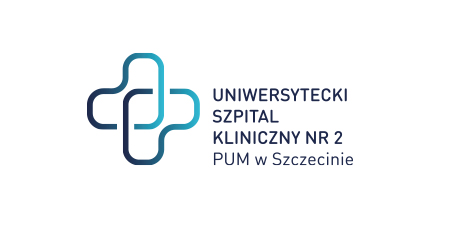  al. Powstańców Wielkopolskich 72 70-111 Szczecin									                           Szczecin, dnia 19.04.2024Znak Sprawy: ZP/220/16/24                            Dotyczy: dostawy produktów leczniczych stosowanych w chemioterapii nowotworów wraz z płynami infuzyjnymi do przygotowywania wlewów cytostatyków gotowych do podania.Wyjaśnienie nr 1 Szanowni Państwo, W załączeniu przekazujemy stanowisko Zamawiającego w zakresie zadanych pytań.WYKONAWCA NR 1 Dot. zadania nr 16 (Program lekowy leczenia tętniczego nadciśnienia płucnego), poz.1,2,3,4. – Zamawiającego z prośbą o wyjaśnienie:1. Czy w celu miarkowania kar umownych Zamawiający dokona modyfikacji postanowień projektu przyszłej umowy w zakresie zapisów § 10 ust. 1: 1. W razie niewykonania lub nienależytego wykonania przedmiotu umowy Wykonawca zobowiązany jest zapłacić Zamawiającemu kary umowne:w przypadku zwłoki w dostarczeniu Zamawiającemu zamówionej partii leków - w wysokości 0,5 % wartości brutto zamówionej partii leków  za każdy dzień zwłoki, z tym, że nie mniej niż 50 zł za każdy dzień zwłoki, jednak nie więcej niż 10% wartości brutto niedostarczonej partii lekówzwłoki w dostarczeniu leków wolnych od wad - w wysokości 0,5% wartości brutto zamówionej bądź reklamowanej partii leków za każdy dzień zwłoki , jednak nie mniej niż 50,00 zł za każdy dzień zwłoki  i nie więcej niż 10% wartości brutto zamówionej bądź reklamowanej partii lekóww przypadku nieprzekazania Zamawiającemu  w terminie określonym w § 3 ust 2 umowy  dokumentów  dopuszczających leki do obrotu - w wysokości  20 zł za każdy dzień zwłoki, i nie więcej niż 10% wartości brutto przedmiotu umowy, którego dotyczą niedostarczone dokumentyw przypadku odstąpienia przez Zamawiającego od umowy  w całości bądź w zakresie danego zadania z przyczyn, leżących po stronie  Wykonawcy bądź wypowiedzenia umowy  przez Zamawiającego  z przyczyn leżących po stronie Wykonawcy (§17 pkt 1  umowy)  –w wysokości 10% wartości brutto niezrealizowanej umowy określonej w § 7 umowy, bądź wartości danego zadania  określonego w Formularzu cen jednostkowych.Odpowiedź: Zamawiający nie wyraża zgody na wprowadzenie zmian w zapisach dotyczących kar umownych.WYKONAWCA NR 2Dotyczy pak. 7 poz.1 Czy zamawiający dopuści do wyceny:Docetaxel 20 mg/ml; 1ml, konc.d/sp.rozt.d/inf,1fiol w ilości zgodnej z SWZ? Odpowiedź: TAK, Zamawiający wyraża zgodę.Dotyczy pak. 7 poz.2 Czy Zamawiający dopuści do wyceny:Docetaxel 20 mg/ml; 4ml, konc.d/sp.rozt.d/inf,1fiol w ilości zgodnej z SWZ? Odpowiedź: TAK, Zamawiający wyraża zgodę.Dotyczy pak. 11 poz.2 Czy Zamawiający dopuści do wyceny:Gemcitabinum 100mg/ml;10ml,konc.d/sp.roz.d/inf,1fiol w ilości zgodnej z SWZ?Odpowiedź: TAK, Zamawiający wyraża zgodę.Dotyczy pak. 11 poz.3 Czy Zamawiający dopuści do wyceny:Gemcitabinum , 100mg/ml;20ml,konc.d/sp.roz.d/inf,1fiol w ilości zgodnej z SWZ?Odpowiedź: TAK, Zamawiający wyraża zgodę. Dotyczy pak. 23 poz.1   Czy Zamawiający dopuści do wyceny: Vinko, 1 mg/ml; 10 ml, roztw.d/inf.,1 fiol preparat dostępny w ramach jednorazowego pozwolenia Ministra Zdrowia?Odpowiedź: TAK, Zamawiający wyraża zgodę. W tym przypadku do oferty należy dołączyć kopię pozwolenia wydanego przez MZ.Czy Zamawiający wyraża zgodę na wycenę preparatów w opakowaniach innej wielkości niż określona w formularzu asortymentowym ?W przypadku, gdy z przeliczeń wychodzi ilość ułamkowa należy : •	podawać pełne ilości opakowań zaokrąglone w górę,  •	ilość opakowań przeliczyć do dwóch miejsc po przecinku ( zaokrąglenie zgodne z regułą matematyczną )Odpowiedź: Ze względu na specyficzny charakter leków – cytostatyki do przygotowywania gotowych wlewów w dawkach indywidualnych Zamawiający nie może udzielić pozytywnej odpowiedzi na pytanie zadane w ogólny sposób. Należałoby zadać szczegółowe pytanie odnosząc się do konkretnej pozycji w zadaniu. Dawki dobrane są w sposób minimalizujący straty po wykonaniu leków (niewykorzystane resztki tzw. ubytki). W odniesieniu do wielkości opakowań handlowych tzn. różnej ilości fiolek/ampułek w opakowaniu handlowym Zamawiający wyraża zgodę na zmianę wielkości z przeliczeniem ilości i zaokrągleniem do pełnego opakowania w górę. Natomiast w odniesieniu do dawek czy koncentratów (określona ilość substancji czynnej w mililitrze roztworu) należy każdorazowo uzyskać zgodę Zamawiającego.Czy Zamawiający dopuści wycenę leku podając ostatnią cenę sprzedaży oraz adekwatną uwagę pod pakietem w przypadku, jeżeli żądany przez Zamawiającego lek nie jest już produkowany lub jest jego tymczasowy brak dostępności na rynku farmaceutycznym   a nie ma innego leku równoważnego, którym można byłoby go zastąpić ? Odpowiedź: NIE, Zamawiający nie wyraża zgody. W przypadku braku dostępności leku (np. zakończona produkcja) nie należy wyceniać tej pozycji i załączyć do oferty odpowiednie pismo producenta o braku i jego przyczynie.					                                                     Z poważaniem podpis w oryginale      DYREKTORSprawę prowadzi: Wioletta Sybal T: 91 466-10-88E: w.sybal@usk2.szczecin.pl 